ГЛАВАГОРОДСКОГО ОКРУГА ЗАРАЙСКМОСКОВСКОЙ ОБЛАСТИПОСТАНОВЛЕНИЕот 17.12.2020            №1711/12 О внесении изменений в муниципальную программугородского округа Зарайск «Развитие и функционированиедорожно-транспортного комплекса», утвержденнуюпостановлением главы городского округа Зарайскот 20.11.2019 № 2019/11	В соответствии с решением Совета депутатов городского округа Зарайск Московской области от 29.10.2020 № 63/1 «О внесении изменений в решение Совета депутатов городского округа Зарайск от 12.12.2019 № 48/1 «О бюджете городского округа Зарайск на 2020 и на плановый период 2021 и 2022 годов», постановлением главы городского округа Зарайск от 29.07.2020 № 831/7 «Порядок разработки и реализации муниципальных программ г.о. Зарайск»П О С Т А Н О В Л Я Ю:1. Внести изменения в муниципальную программу городского округа Зарайск «Развитие и функционирование дорожно-транспортного комплекса» на срок 2020-2024 годы (далее – Программа), утвержденную постановлением главы городского округа Зарайск от 20.11.2019 № 2019/11, изложив Программу в новой редакции (прилагается).	2.Сектору по взаимодействию со СМИ администрации городского округа Зарайск разместить настоящее постановление на официальном сайте  администрации  городского округа Зарайск Московской области в сети «Интернет» (https://zarrayon.ru/).Глава городского округа                                                                                   В.А. Петрущенко														         		Приложение 																к постановлению главы 																городского округа Зарайск 																от 17.12.2020 № 1711/12									 ПАСПОРТмуниципальной программы «Развитие и функционирование дорожно-транспортного комплекса»  Общая характеристика сферы реализации муниципальной программы, в том числе формулировка основных проблем в указанной сфере, описание цели муниципальной программы.Муниципальная программа «Развитие и функционирование дорожно-транспортного комплекса» разработана в соответствии с Порядком разработки и реализации муниципальных программ городского округа Зарайск и направлена на достижение приоритетов и целей социально-экономического развития городского округа Зарайск Московской области в сфере дорожно-транспортного комплекса. Дорожно-транспортный комплекс является составной частью производственной инфраструктуры городского округа Зарайск Московской области. Его устойчивое и эффективное развитие - необходимое условие обеспечения темпов экономического роста и повышения качества жизни населения.Потребности населения в перевозках на территории городского округа Зарайск Московской области обеспечивает автомобильный транспорт общего пользования, выполняющий 90% от общего объема пассажирских перевозок. В настоящее время реестр маршрутов регулярных перевозок городского округа Зарайск Московской области включает 9 автобусных маршрутов. Основу транспортной инфраструктуры городского округа Зарайск  Московской области составляют автомобильные дороги регионального и областного значения. Но существуют и грунтовые муниципальные дороги. Общая протяженность грунтовых дорог составляла на 01.01.2019 года 417,578 км. Состояние грунтовых дорог городского округа Зарайск Московской области не соответствует потребностям социально-экономического развития городского округа Зарайск Московской области, это снижает мобильность населения, препятствует развитию бизнеса, сдерживает привлечение инвестиций и приводит к снижению конкурентоспособности экономики городского округа Зарайск Московской области.В целях улучшения качества транспортного обслуживания и доступности транспортных услуг для населения Московской области в период 2020-2024 годов планируется ежегодное проведение анализа маршрутов регулярных перевозок, на которых предоставляются меры социальной поддержки, в целях оптимизации и увеличения их количества.На сегодняшний день в системе пассажирских перевозок автомобильным транспортом вводятся высокие стандарты оказания услуг:повышение безопасности подвижного состава;приспособленность подвижного состава к перевозке маломобильных категорий граждан;оснащение транспортных средств оборудованием ГЛОНАСС или ГЛОНАСС/GPS;наличие на транспортных средствах системы кондиционирования воздуха;экологический стандарт не ниже Евро 3;возможность безналичной оплаты проезда при перевозках пассажиров, в том числе с применением единой транспортной карты Московской области.К основным проблемам развития дорожно-транспортного комплекса в настоящее время можно отнести:наличие грунтовых дорог; недофинансирование транспортной инфраструктуры.  Несмотря на принятые в последнее время меры по повышению безопасности дорожного движения, ее уровень остается низким.  К основным факторам, определяющим причины высокого уровня аварийности в городском округе Зарайск Московской области, следует отнести:массовое нарушение требований безопасности дорожного движения со стороны участников движения (управление транспортным средством в нетрезвом состоянии, превышение скорости движения, выезд на полосу встречного движения и т.д.);низкий уровень подготовки водителей транспортных средств;недостаточный технический уровень дорожного хозяйства;несовершенство технических средств организации дорожного движения;недостаточная информированность населения о проблемах безопасности дорожного движения.Основные усилия в рамках муниципальной программы «Развитие и функционирование дорожно-транспортного комплекса» (далее – Программа) будут сконцентрированы на обеспечении нормативного содержания грунтовых дорог, обеспечении доступности качественных транспортных услуг ля населения, повышении безопасности дорожного движения.Реализация инерционного сценария и сокращение объемов финансирования муниципальной программы не позволит достичь основных результатов программы. Это приведет к углублению системных проблем развития транспортной системы.Транспортная инфраструктура станет сдерживающим фактором социально-экономического развития городского округа Зарайск Московской области. Программа представляет собой систему взаимоувязанных по целям, срокам осуществления и ресурсам мероприятий, направленных на достижение приоритетов и целей социально-экономического развития городского округа Зарайск Московской области.Реализация Программы сопряжена с рядом макроэкономических, социальных, финансовых и иных рисков, которые могут привести к несвоевременному или неполному решению задач Программы, нерациональному использованию ресурсов, другим негативным последствиям. К таким рискам следует отнести:сокращение финансирования из бюджетов всех уровней, которое прямо влияет на возможность реализации инвестиционных проектов развития дорожно-транспортного комплекса;недостаточную гибкость, а также длительность процедур внесения изменений в федеральные целевые и государственные программы, учитывающих корректировку объемов финансирования из средств бюджетов;несвоевременное принятие нормативных правовых актов, длительность и сложность проведения ведомственных согласований, процедур государственной экспертизы, которые будут сдерживать реализацию проектов по развитию транспортной инфраструктуры, в первую очередь в части землепользования, привлечения частных инвестиций и реализации проектов государственно-частного партнерства, развития конкурентного рынка;несбалансированное распределение финансовых средств по мероприятиям Программы в соответствии с ожидаемыми конечными результатами Программы.Анализ преимуществ и рисков представленных вариантов решения проблемы позволяет сделать вывод о предпочтительности второго варианта с использованием программно-целевого метода, направленного на создание условий для формирования современного дорожно-транспортного комплекса городского округа Зарайск Московской области.Основные цели муниципальной программы:1. Повышение доступности и качества транспортных услуг для населения городского округа Зарайск Московской области.2. Обеспечение развития и устойчивого функционирования сети автомобильных дорог.3. Повышение безопасности дорожно-транспортного комплекса.Реализация муниципальной программы в полном объеме позволит обеспечить:повышение комфортности и привлекательности транспорта общего пользования, ежегодное обеспечение доступности услуг пассажирского транспорта общего пользования,ликвидация части грунтовых автомобильных дорог за счет ремонта автомобильных дорог городского округа Зарайск Московской области;обеспечение круглогодичной связью с сетью автомобильных дорог общего пользования сельских населенных пунктов за счет строительства муниципальных автомобильных дорог.Прогноз развития соответствующей сферы реализации муниципальной программы с учетом реализации муниципальной программы, включая возможные варианты решения проблемы, оценку преимуществ и рисков, возникающих при выборе различных вариантов решения проблемыКомплексный подход к решению проблем дорожно-транспортного комплекса городского округа Зарайск Московской области в рамках Программы позволит в основном преодолеть инфраструктурные ограничения экономического роста в период реализации Программы, обеспечить сбалансированное развитие транспортной системы и удовлетворить возрастающий спрос на транспортные услуги. Возможны два варианта решения проблем в сфере дорожно-транспортного комплекса городского округа Зарайск Московской области.Первый вариант предусматривает развитие дорожно-транспортного комплекса городского округа Зарайск как самостоятельной системы. Особенность первого варианта заключается в отсутствии координации развития инфраструктуры всех уровней на территории городского округа Зарайск. К основным рискам реализации данного варианта можно отнести неопределенность объемов частных инвестиций с возможным прекращением финансирования и неправильным выбором приоритетных направлений инвестирования. Кроме того, при отсутствии поддержки из бюджета Московской области возрастают риски, обусловленные ухудшением экономической ситуации в городском округе Зарайск Московской области.Такой вариант малоэффективен, поскольку вложение средств будет осуществляться только в коммерчески эффективные инвестиционные проекты, что приведет к дальнейшему обострению проблем, связанных с несистемным развитием транспортного комплекса городского округа Зарайск Московской области.Второй вариант решения проблем предполагает разработку мероприятий по развитию дорожно-транспортного комплекса на основе программно-целевого подхода, предусматривающего:комплексный характер решаемой проблемы обусловлено, его особой ролью как инфраструктурной отрасли, обеспечивающей условия для экономического роста и повышения качества жизни населения.Программа представляет собой систему взаимоувязанных по задачам, срокам осуществления и ресурсам мероприятий, направленных на достижение приоритетов и целей социально-экономического развития городского округа Зарайск Московской области.Реализация Программы сопряжена с рядом социальных, финансовых и иных рисков, которые могут привести к несвоевременному или неполному решению целей Программы, нерациональному использованию ресурсов, другим негативным последствиям. К таким рискам следует отнести:сокращение финансирования из бюджетов всех уровней, которое прямо влияет на возможность развития дорожно-транспортного комплекса;недостаточную гибкость, а также длительность процедур внесения изменений в программы, учитывающих корректировку объемов финансирования из средств бюджетов всех уровней;несвоевременное принятие нормативных правовых актов, длительность и сложность проведения ведомственных согласований, процедур государственной и муниципальной экспертизы, которые будут сдерживать реализацию проектов по развитию транспортной инфраструктуры, в первую очередь в части землепользования, привлечения частных инвестиций, развития конкурентного рынка на всех видах транспорта;несбалансированное распределение финансовых средств по мероприятиям Программы в соответствии с ожидаемыми конечными результатами Программы.Анализ преимуществ и рисков представленных вариантов решения проблемы позволяет сделать вывод о предпочтительности второго варианта с использованием программно-целевого метода, направленного на создание условий для формирования современного дорожно-транспортного комплекса Московской области.Перечень подпрограмм и их краткое описаниеПрограмма включает в себя две подпрограммы. Подпрограмма 1 "Пассажирский транспорт общего пользования" предусматривает решение задач по организации транспортного обслуживания населения, повышение уровня качества и доступности транспортных услуг для населения: оптимизация маршрутной сети, обновление подвижного состава, создание безналичной оплаты проезда. Все задачи на создание преимущественных условий для функционирования транспорта общего пользования, улучшение качества предоставляемых услуг. Повышение качества услуг и безопасности транспорта общего пользования в значительной степени зависит от обновления парка транспортных средств. Подпрограмма 2 «Дороги Подмосковья» предусматривает решение задачи по увеличению объемов ремонта и капитального ремонта дорог к 2024 году. Задача направлена на обеспечение нормативного состояния автомобильных дорог местного значения, развитие сети автомобильных дорог и обеспечению сельских населенных пунктов круглогодичной связью с сетью автомобильных дорог городского округа Зарайск Московской области.При формировании подпрограмм муниципальной программы заложены принципы максимального охвата всех сфер деятельности исполнителей и повышения эффективности бюджетных расходов.  Подпрограммы будут реализованы в установленной сфере деятельности Администрации городского округа Зарайск Московской области. Подпрограммы являются взаимозависимыми - выполнение мероприятий одной подпрограммы не зависит от выполнения мероприятий другой подпрограммы. Последовательность решения целей и выполнения мероприятий подпрограмм определяется Администрацией городского округа Зарайск Московской области – главным распорядителем бюджетных средств городского округа Зарайск Московской области в соответствии с утвержденными паспортами подпрограмм.Обобщенная характеристика основных мероприятий муниципальной программы с обоснованием необходимости их осуществления (в том числе влияние мероприятий на достижение показателей, предусмотренных в указах Президента Российской Федерации; обращениях Губернатора Московской области)Подпрограмма 1 «Пассажирский транспорт общего пользования» имеет основные мероприятия: повышение доступности и качества транспортных услуг для населения городского округа Зарайск Московской области; организация транспортного обслуживания населения автомобильным транспортом на муниципальных маршрутах.Мероприятия предполагает удовлетворение растущих потребностей населения по передвижению, преодоление дефицита транспортных мощностей, высокую пропускную способность и техническую оснащенность транспортной инфраструктуры, преодоление транспортных ограничений на развитие существующих и освоение новых территорий, а также повышение ценовой доступности социально значимых услуг транспорта.Подпрограмма 2 «Дороги Подмосковья» направляет основные мероприятия (строительство (реконструкцию) автомобильных дорог общего пользования и объектов дорожного хозяйства местного значения; капитальный ремонт и (или) ремонт автомобильных дорог общего пользования; дорожная деятельность в отношении автомобильных дорог местного значения; создание парковочных пространств;) на улучшение качества дорог в городского округа Зарайск  Московской области; обеспечение безопасного поведения на дорогах; модернизация дорожной сети в городе Зарайске, направленные на сохранение жизни и здоровья участников дорожного движения (за счет повышения дисциплины на дорогах, качества дорожной инфраструктуры и организации дорожного движения). Последовательное выполнение позволит повысить количество дорог, приведенных в нормативное состояние, улучшить транспортную доступность к населенным пунктам городского округа Зарайск Московской области, а также удовлетворить потребности населения в круглогодичном подъезде к месту своего проживания. Создание парковок на территории городского округа Зарайск Московской области ориентировано на решение проблемы дефицита парковочного пространства на территории городского округа Зарайск Московской области. Комплексный подход к решению проблем дорожно-транспортного комплекса городского округа Зарайск Московской области в рамках муниципальной программы позволит в основном повысить качества жизни населения. Возможны два варианта решения проблем в сфере дорожно-транспортного комплекса городского округа Зарайск Московской области:Первый вариант предусматривает развитие дорожно-транспортного комплекса городского округа Зарайск Московской области как самостоятельной системы. Особенность первого варианта заключается в отсутствии координации развития инфраструктуры. К основным рискам реализации данного варианта можно отнести неопределенность объемов частных инвестиций с возможным прекращением финансирования и неправильным выбором приоритетных направлений инвестирования. Кроме того, при отсутствии поддержки из бюджета Московской области возрастают риски, обусловленные ухудшением экономической ситуации в городского округа Зарайск Московской области. Такой вариант малоэффективен, поскольку вложение средств будет осуществляться не системно, что приведет к дальнейшему обострению проблем, связанных с несистемным развитием транспортного комплекса городского округа Зарайск Московской области. Второй вариант решения проблем предполагает разработку мероприятий по развитию дорожно-транспортного комплекса на основе программно-целевого подхода, предусматривающего:комплексный характер решаемой проблемы, что обусловлено с одной стороны сложной структурой транспортного комплекса, с другой стороны, его особой ролью как инфраструктурной отрасли, обеспечивающей условия для экономического роста и повышения качества жизни населения;концентрацию ресурсов на приоритетных задачах, направленных на решение системной проблемы в целом;реализацию механизмов государственной поддержки;внедрение проектного механизма управления Программой, который позволит скоординировать деятельность всех участников инвестиционного процесса и достигнуть синергетического эффекта от реализации взаимодополняющих друг друга инвестиционных, инновационных и других мероприятий.Порядок взаимодействия ответственного за выполнения мероприятия подпрограммы с муниципальным заказчиком муниципальной программы (подпрограммы)Управление реализацией муниципальной программы осуществляется в соответствии с Порядком разработки и реализации муниципальных программ городского округа Зарайск, утвержденного постановлением Главы городского округа Зарайск от 29.07.2020г. №831/7 «Об утверждении Порядка разработки и реализации муниципальных программ городского округа Зарайск Московской области».Состав, форма и сроки предоставления отчетности о ходе реализации мероприятий муниципальной программы (подпрограммы)Состав, формы и сроки предоставления отчетности о ходе реализации мероприятий муниципальной программы (подпрограммы) осуществляется в соответствии с Порядком разработки и реализации муниципальных программ городского округа Зарайск, утвержденного постановлением Главы городского округа Зарайск от 29.07.2020г. №831/7 «Об утверждении Порядка разработки и реализации муниципальных программ городского округа Зарайск Московской области» и постановлением главы городского округа Зарайск от 08.10.2020г. № 1269/10 «Об утверждении  форм отчетов о реализации муниципальных программ городского округа Зарайск Московской области и формы перечня приоритетных проектов, реализуемых в рамках муниципальных программ».                                            Приложение 1                     к ПрограммеПланируемые результаты реализации муниципальной программы «Развитие и функционирование дорожно-транспортного комплекса»                                               Приложение 2                     к ПрограммеМетодика расчета значений планируемых результатов реализации муниципальной программы «Развитие и функционирование дорожно-транспортного комплекса»Приложение 3                     к ПрограммеПАСПОРТподпрограммы 1 «Пассажирский транспорт общего пользования»Характеристика проблем, решаемых посредством мероприятий подпрограммыДостижение цели «Повышение доступности и качества транспортных услуг для населения городского округа Зарайск Московской области» предусматривает следующие мероприятия:покрытие  транспортным организациям выпадающих доходов, возникающих в связи с предоставлением мер социальной поддержки по проезду на автомобильном  транспорте по маршрутам регулярных перевозок по регулируемым тарифам отдельных категорий граждан, имеющих место жительства в городского округа Зарайск  Московской области Московской области;покрытие транспортным организациям выпадающих доходов, возникающих в связи с предоставлением установленных законами Московской области мер социальной поддержки по проезду на автомобильном транспорте по маршрутам регулярных перевозок по регулируемым тарифам отдельных категорий граждан. Реализация мероприятий осуществляется через заключение муниципальных контрактов и договоров с поставщиками товаров, исполнителями услуг и работ в соответствии с Федеральным законом N 44-ФЗ от 5 апреля .  «О контрактной системе в сфере закупок товаров, работ, услуг для обеспечения государственных и муниципальных нужд» путем проведения аукциона.2.Концептуальные направления реформирования, модернизации, преобразования отдельных сфер социально-экономического развития городского округа, реализуемых в рамках муниципальной программыВ период 2020-2024 гг. планируется ежегодное проведение анализа количества маршрутов регулярных перевозок, на которых предоставляются меры социальной поддержки в целях оптимизации количества таких маршрутов.При этом, увеличение доли перевозок транспортом общего пользования сдерживается его низкой привлекательностью, основными причинами которой являются низкая комфортабельность и надежность подвижного состава в связи с физическим и моральным износом (сход с линии), низкая доля подвижного состава, приспособленного для перевозки инвалидов и других маломобильных групп населения, недостаточная частота движения и отсутствие инфраструктурыВ целях повышения качества предоставляемых услуг транспортом общего пользования необходимо обновление перевозчиками подвижного состава пассажирского автомобильного транспорта общего пользования. 3.Перечень мероприятий подпрограммы.Достижение основных мероприятий муниципальной Подпрограммы 1 осуществляется посредством реализации мероприятий Подпрограммы I. Перечень мероприятий приведен в приложении № 1 к Подпрограмме 1.   Приложение 1              к подпрограмме 1Перечень мероприятий подпрограммы 1 «Пассажирский транспорт общего пользования»        Приложение 4                                          к ПрограммеПАСПОРТподпрограммы 2 «Дороги Подмосковья»1.Характеристика проблем, решаемых посредством мероприятий подпрограммыУвеличение площади автомобильных дорог общего пользования в нормативное состояние   обеспечивается реализацией мероприятий по проектированию, строительству и реконструкции автомобильных дорог. Объемы реализации мероприятий могут уточняться в соответствии с законами Московской области о бюджете Московской области на соответствующий финансовый год, о Дорожном фонде Московской области, федеральным законом о федеральном бюджете на соответствующий финансовый год и постановлением Правительства Московской области от 27.12.2011 № 1639/52 «Об утверждении Порядка формирования и использования бюджетных ассигнований Дорожного фонда Московской области». В рамках мероприятия планируется ремонт муниципальных автомобильных дорог, обеспечивающих круглогодичную связь сельских населенных пунктов с сетью дорог Московской области.            Обеспечение развития и устойчивого функционирования сети автомобильных дорог.Безопасность дорожного движения является одной из важных проблем на территории городского округа Зарайск Московской области. К основным факторам, определяющим причины аварийности следует отнести: массовое нарушение требований безопасности дорожного движения со стороны участников движения (управление транспортным средством в нетрезвом состоянии, превышение скорости движения, выезд на полосу встречного движения и так далее); низкий уровень подготовки водителей транспортных средств; недостаточный технический уровень дорожного хозяйства; несовершенство технических средств организации дорожного движения; недостаточная информированность населения о проблемах безопасности дорожного движения.                                    Высокие темпы прироста транспортного парка создают дополнительные предпосылки осложнения дорожно-транспортной обстановки. Основной рост транспортного парка приходится на индивидуальных владельцев транспортных средств - физических лиц. Именно эта категория участников движения сегодня определяет и в будущем будет определять порядок на дорогах. В ряде стратегических и программных документов Президента Российской Федерации и Правительства Российской Федерации вопросы обеспечения безопасности дорожного движения определены в качестве основных приоритетов социально-экономического развития Российской Федерации: Указ Президента Российской Федерации от 07.05.2012 № 598 «О совершенствовании государственной политики в сфере здравоохранения» - снижение количества погибших в ДТП на 100 тыс. населения; Послание Президента Российской Федерации Путина В.В. Федеральному Собранию Российской Федерации на 2013 год в части внедрения программ повышения безопасности на дорогах России; Федеральная целевая программа «Повышение безопасности дорожного движения в 2013-2020 годах», утвержденная постановлением Правительства Российской Федерации от 03.10.2013 № 864, в части целевых индикаторов по снижению смертности от ДТП на 100 тыс. населения; Федеральная целевая программа «Развитие транспортной системы России (2010-2020 годы)», утвержденная постановлением Правительства Российской Федерации от 05.12.2001 № 848, в части целевых индикаторов по увеличению протяженности автомобильных дорог общего пользования федерального значения, соответствующих нормативным требованиям; Концепция долгосрочного социально-экономического развития Российской Федерации на период до 2020 года в части повышения конкурентоспособности экономики и качества жизни 237 населения, включая повышение комплексной безопасности и устойчивости транспортной системы; Транспортная стратегия Российской Федерации на период до 2030 года, утвержденная распоряжением Правительства Российской Федерации от 22.11.2008 № 1734-р в части повышения уровня безопасности транспортной системы, снижения тяжести последствий дорожно- транспортных происшествий, числа пострадавших и погибших.               Таким образом, сохранение жизни и здоровья участников дорожного движения (за счет повышения дисциплины на дорогах, качества дорожной инфраструктуры и организации дорожного движения) согласуются в целом с приоритетными задачами социально-экономического развития Российской Федерации и направлены на обеспечение снижения темпов убыли населения городского округа Зарайск Московской области, создания условий для роста его численности.                                                2.Концептуальные направления реформирования, модернизации, преобразования отдельных сфер социально-экономического развития городского округа Зарайск Московской области, реализуемых в рамках муниципальной программыПредусматривает решение задач по обеспечению нормативного состояния автомобильных дорог, находящихся в собственности городского округа Зарайск Московской области, развитию сети муниципальных автомобильных дорог и обеспечению сельских населенных пунктов круглогодичной связью с сетью автомобильных дорог общего пользования. Основным направлением развития сети автомобильных дорог на территории городского округа Зарайск Московской области является строительство новых направлений автомобильных дорог, что позволит повысить транспортную доступность объектов городского округа Зарайск Московской области.                                                          3. Перечень мероприятий подпрограммы.Достижение задачи муниципальной Подпрограммы 2 осуществляется посредством реализации мероприятий Подпрограммы 2. Перечень мероприятий приведен в приложении № 1к Подпрограмме 2.   Приложение 1               к подпрограмме 2Перечень мероприятий подпрограммы 2 «Дороги Подмосковья»Приложение 2к подпрограмме 2Адресный перечень объектов строительства (реконструкции) муниципальной собственности городского округа Зарайск Московской области, финансирование которых предусмотрено Мероприятием 2. «Финансирование работ по строительству (реконструкции) объектов дорожного хозяйства местного значения за счет средств местного бюджета» Основного мероприятия 2. «Строительство и реконструкция автомобильных дорог местного значения» подпрограммы 2 «Дороги Подмосковья» ** Форма заполняется по каждому мероприятию отдельно**Адресный перечень по строительству (реконструкции) объектов дорожного хозяйства местного значения за счет средств местного бюджета на 2022 г. формируется на основании результатов голосования на портале «Добродел» и будет утвержден не ранее 01.11.2021 г. Приложение 3        к подпрограмме 2Адресный перечень капитального ремонта (ремонта) объектов муниципальной собственности городского округа Зарайск Московской области,финансирование которых предусмотрено Мероприятием 1. «Софинансирование работ по капитальному ремонту и ремонту автомобильных дорог общего пользования местного значения» Основного мероприятия 5 «Ремонт, капитальный ремонт сети автомобильных дорог, мостов и путепроводов местного значения»подпрограммы 2 «Дороги Подмосковья» *Муниципальный заказчик _Администрация городского округа Зарайск_Ответственный за выполнение мероприятия _Заместитель главы администрации г.о. Зарайск по градостроительной деятельности А.В.Шолохов_* Форма заполняется по каждому мероприятию отдельно**Адресный перечень по ремонту и капитальному ремонту на 2022 г. формируется на основании результатов голосования на портале «Добродел» и будет утвержден не ранее 01.11.2021 г. Приложение 4        к подпрограмме 2Адресный перечень капитального ремонта (ремонта) объектов муниципальной собственности городского округа Зарайск Московской области,финансирование которых предусмотрено Мероприятием 2 «Финансирование работ по капитальному ремонту и ремонту автомобильных дорог общего пользования местного значения за счет средств местного бюджета» Основного мероприятия 5 «Ремонт, капитальный ремонт сети автомобильных дорог, мостов и путепроводов местного значения»подпрограммы 2 «Дороги Подмосковья» *Муниципальный заказчик _Администрация городского округа Зарайск_Ответственный за выполнение мероприятия _Заместитель главы администрации г.о. Зарайск по градостроительной деятельности А.В.Шолохов_**Адресный перечень по ремонту на 2021 г. формируется на основании результатов голосования на портале «Добродел» и будет утвержден не ранее 31.12.2020 г. ***Адресный перечень по ремонту на 2022 г. формируется на основании результатов голосования на портале «Добродел» и будет утвержден не ранее 31.12.2021 г. Координатор муниципальной программыЗаместитель главы администрации городского округа Зарайск по градостроительной деятельности Шолохов А.В.Заместитель главы администрации городского округа Зарайск по градостроительной деятельности Шолохов А.В.Заместитель главы администрации городского округа Зарайск по градостроительной деятельности Шолохов А.В.Заместитель главы администрации городского округа Зарайск по градостроительной деятельности Шолохов А.В.Заместитель главы администрации городского округа Зарайск по градостроительной деятельности Шолохов А.В.Заместитель главы администрации городского округа Зарайск по градостроительной деятельности Шолохов А.В.Муниципальный заказчик программыАдминистрация городского округа Зарайск Московской области Администрация городского округа Зарайск Московской области Администрация городского округа Зарайск Московской области Администрация городского округа Зарайск Московской области Администрация городского округа Зарайск Московской области Администрация городского округа Зарайск Московской области Цели муниципальной программы1. Повышение доступности и качества транспортных услуг для населения городского округа Зарайск Московской области.2. Обеспечение развития и устойчивого функционирования сети автомобильных дорог и повышение безопасности дорожно-транспортного комплекса.1. Повышение доступности и качества транспортных услуг для населения городского округа Зарайск Московской области.2. Обеспечение развития и устойчивого функционирования сети автомобильных дорог и повышение безопасности дорожно-транспортного комплекса.1. Повышение доступности и качества транспортных услуг для населения городского округа Зарайск Московской области.2. Обеспечение развития и устойчивого функционирования сети автомобильных дорог и повышение безопасности дорожно-транспортного комплекса.1. Повышение доступности и качества транспортных услуг для населения городского округа Зарайск Московской области.2. Обеспечение развития и устойчивого функционирования сети автомобильных дорог и повышение безопасности дорожно-транспортного комплекса.1. Повышение доступности и качества транспортных услуг для населения городского округа Зарайск Московской области.2. Обеспечение развития и устойчивого функционирования сети автомобильных дорог и повышение безопасности дорожно-транспортного комплекса.1. Повышение доступности и качества транспортных услуг для населения городского округа Зарайск Московской области.2. Обеспечение развития и устойчивого функционирования сети автомобильных дорог и повышение безопасности дорожно-транспортного комплекса.Перечень подпрограммПодпрограмма 1. «Пассажирский транспорт общего пользования».
Подпрограмма 2. «Дороги Подмосковья».Подпрограмма 1. «Пассажирский транспорт общего пользования».
Подпрограмма 2. «Дороги Подмосковья».Подпрограмма 1. «Пассажирский транспорт общего пользования».
Подпрограмма 2. «Дороги Подмосковья».Подпрограмма 1. «Пассажирский транспорт общего пользования».
Подпрограмма 2. «Дороги Подмосковья».Подпрограмма 1. «Пассажирский транспорт общего пользования».
Подпрограмма 2. «Дороги Подмосковья».Подпрограмма 1. «Пассажирский транспорт общего пользования».
Подпрограмма 2. «Дороги Подмосковья».Источники финансирования муниципальной программы, в том числе по годам:Расходы (тыс. рублей)Расходы (тыс. рублей)Расходы (тыс. рублей)Расходы (тыс. рублей)Расходы (тыс. рублей)Расходы (тыс. рублей)Источники финансирования муниципальной программы, в том числе по годам:Всего2020 год2021 год2022 год2023 год2024 годСредства бюджета Московской области56720012590721936222193100Средства федерального бюджета000000Средства бюджета городского округа Зарайск14608851731366115774600Внебюджетные средства000000Всего, в том числе по годам:71328817763825597327967700№ п/пПланируемые результаты реализации муниципальной программы (подпрограммы)(Показатель реализации мероприятий)Тип показателяЕдиница измеренияБазовое значение показателя                      на начало реализации программыПланируемое значение по годам реализацииПланируемое значение по годам реализацииПланируемое значение по годам реализацииПланируемое значение по годам реализацииПланируемое значение по годам реализацииНомер и название основного мероприятия в перечне мероприятий подпрограммы№ п/пПланируемые результаты реализации муниципальной программы (подпрограммы)(Показатель реализации мероприятий)Тип показателяЕдиница измеренияБазовое значение показателя                      на начало реализации программы2020 год2021 год2022 год2023 год2024 годНомер и название основного мероприятия в перечне мероприятий подпрограммы12345678910131Подпрограмма 1 «Пассажирский транспорт общего пользования»Подпрограмма 1 «Пассажирский транспорт общего пользования»Подпрограмма 1 «Пассажирский транспорт общего пользования»Подпрограмма 1 «Пассажирский транспорт общего пользования»Подпрограмма 1 «Пассажирский транспорт общего пользования»Подпрограмма 1 «Пассажирский транспорт общего пользования»Подпрограмма 1 «Пассажирский транспорт общего пользования»Подпрограмма 1 «Пассажирский транспорт общего пользования»Подпрограмма 1 «Пассажирский транспорт общего пользования»Подпрограмма 1 «Пассажирский транспорт общего пользования»1.1Доля поездок, оплаченных посредством безналичных расчётов, в общем количестве оплаченных пассажирами поездок на конец годаОтраслевой показатель (показатель госпрограммы)Процент92,8390909090901. Организация транспортного обслуживания населения по муниципальным  маршрутам регулярных перевозок по регулируемым тарифам в соответствии с муниципальными контрактами и договорами на выполнение работ по перевозке пассажиров  1.2Соблюдение расписания на автобусных маршрутахРейтинг-50Процент90,3190909090901. Организация транспортного обслуживания населения по муниципальным маршрутам регулярных перевозок по регулируемым тарифам в соответствии с муниципальными контрактами и договорами на выполнение работ по перевозке пассажиров  2Подпрограмма 2 «Дороги Подмосковья»Подпрограмма 2 «Дороги Подмосковья»Подпрограмма 2 «Дороги Подмосковья»Подпрограмма 2 «Дороги Подмосковья»Подпрограмма 2 «Дороги Подмосковья»Подпрограмма 2 «Дороги Подмосковья»Подпрограмма 2 «Дороги Подмосковья»Подпрограмма 2 «Дороги Подмосковья»Подпрограмма 2 «Дороги Подмосковья»Подпрограмма 2 «Дороги Подмосковья»2.1Объёмы ввода в эксплуатацию после строительства и реконструкции автомобильных дорог общего пользования местного значения Отраслевой показатель (показатель госпрограммы)Соглашение с ФОИВкм / пог.м.000000 2. Строительство и реконструкция автомобильных дорог местного значения 2.2Ремонт (капитальный ремонт) сети автомобильных дорог общего пользования местного значения (оценивается на конец года)Отраслевой показатель (показатель госпрограммы)км/тыс.кв.м21,018/113,49724,24/29,68288,57/47,1359,57/52,63510,57/58,13511,57/63,6353. Ремонт, капитальный ремонт сети автомобильных дорог, мостов и путепроводов местного значения  2.3ДТП. Снижение смертности от дорожно-транспортных происшествий: на дорогах федерального значения, на дорогах регионального значения, на дорогах муниципального значения, на частных дорогах, количество погибших на 100 тыс. населенияРейтинг-50чел./100 тыс. населения5,122,37,67,67,67,63. Ремонт, капитальный ремонт сети автомобильных дорог, мостов и путепроводов местного значения  2.4Создание парковочного пространства на улично-дорожной сети (оценивается на конец года)Отраслевой показатель (показатель госпрограммы)		м/места3175000003. Ремонт, капитальный ремонт сети автомобильных дорог, мостов и путепроводов местного значения  №п/пНаименование показателяЕдиница измеренияМетодика расчета показателя Источник данныхПериод представления отчетности1234562Подпрограмма 1 «Пассажирский транспорт общего пользования»Подпрограмма 1 «Пассажирский транспорт общего пользования»Подпрограмма 1 «Пассажирский транспорт общего пользования»Подпрограмма 1 «Пассажирский транспорт общего пользования»Подпрограмма 1 «Пассажирский транспорт общего пользования»1Доля поездок, оплаченных посредством безналичных расчётов, в общем количестве оплаченных пассажирами поездок на конец годаПроцентПоказатель равен отношению количества пассажиров, оплативших свой проезд посредством безналичных расчетов, к общему количеству платных пассажиров, умноженному на 100 процентовПо результатам ведомственных отчетовЕжеквартально, годовая2Соблюдение расписания на автобусных маршрутахПроцентПоказатель рассчитывается по городским округам и муниципальным районам Московской области по формуле:Ср = Рдв * 100%Ср – процент соблюдения расписания на муниципальных маршрутах.*
Рдв (регулярность движения) – отношение фактического количества пройденных регулярных отметок (остановок) к плановому количеству отметок (остановок).Региональная навигационно-информационная система Московской областиЕжемесячно3Подпрограмма 2 «Дороги Подмосковья»Подпрограмма 2 «Дороги Подмосковья»Подпрограмма 2 «Дороги Подмосковья»Подпрограмма 2 «Дороги Подмосковья»Подпрограмма 2 «Дороги Подмосковья»1Объёмы ввода в эксплуатацию после строительства и реконструкции автомобильных дорог общего пользования местного значения км / пог.м.Определяется исходя из планов на соответствующий год строительства (реконструкции) автомобильных дорог местного значенияПроектно-сметная документация по объектам, входящим в план по вводу в эксплуатацию после строительства (реконструкции) автомобильных дорог местного значения на соответствующий годЕжегодно2Ремонт (капитальный ремонт) сети автомобильных дорог общего пользования местного значения (оценивается на конец года)км/тыс.кв.мОпределяется исходя из планов на соответствующий год ремонта (капитального ремонта) автомобильных дорог местногоПроектно-сметная документация по объектам, входящим в план ремонта (капитального ремонта) автомобильных дорог местного значения на соответствующий годЕжегодно3ДТП. Снижение смертности на автомобильных и железных дорогах  чел./100 тыс. населенияРасчет показателя производится по формуле: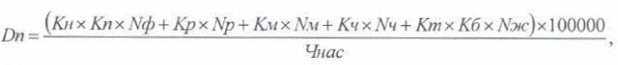 Где:Dn – случаев смертей от ДТП на 100 тысяч населения (всего / на дорогах федерального / регионального или межмуниципального / местного значения / частных) и на объектах железнодорожной инфраструктуры на территории Московской области;Кн – понижающий коэффициент для расчета значения показателя на дорогах федерального значения (в зависимости от количества населения);Кп - понижающий коэффициент для расчета значения показателя на дорогах федерального значения (в зависимости от протяженности федеральных дорог);Nф – количество погибших в ДТП на дорогах федерального значения (человек);Кр - коэффициент для расчета значения показателя на дорогах регионального значения (Кр=1);Nр - количество погибших в ДТП на дорогах регионального или межмуниципального значения (человек);Км - повышающий коэффициент для расчета значения показателя на дорогах местного значения (в зависимости от количества погибших);Nм - количество погибших в ДТП на дорогах местного значения (человек);Кч - коэффициент для расчета значения показателя на частных дорогах (Кч=1);Nч - количество погибших в ДТП на частных дорогах (человек);Кт - повышающий коэффициент для расчета значения показателя на железных дорогах (в зависимости от соотношения количества несанкционированных троп к протяженности железнодорожных путей);Кб – понижающий коэффициент для расчета значения показателя на железных дорогах (в зависимости от % благоустроенных подходов от количества обустроенных переходов);Nж - количество погибших на железнодорожных путях (человек);Чнас – среднегодовая численность населения муниципальных образований Московской области (человек) по данным Территориального органа федеральной службы государственной статистики по Московской области.Понижающий коэффициент для расчета значения показателя смертности на дорогах федерального значения (Кн) учитывается в зависимости от количества населения муниципального образования Московской области согласно Таблице 1. 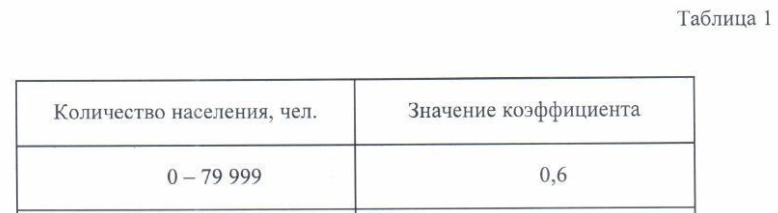 Понижающий коэффициент для расчета значения показателя смертности на дорогах федерального значения (Кп) учитывается в зависимости от протяженности федеральных дорог по территории муниципального образования Московской области согласно Таблице 2. 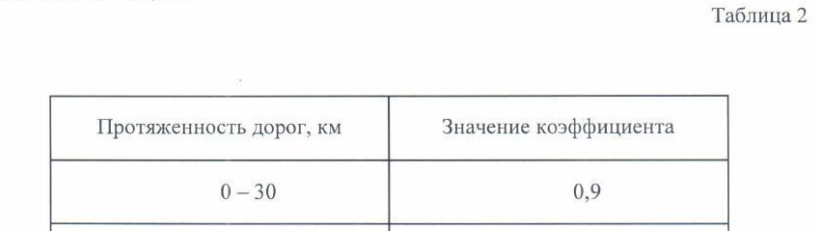 Повышающий коэффициент для расчета значения показателя смертности на дорогах местного значения (Км) учитывается в зависимости от количества погибших в муниципальном образовании Московской области согласно Таблице 3. 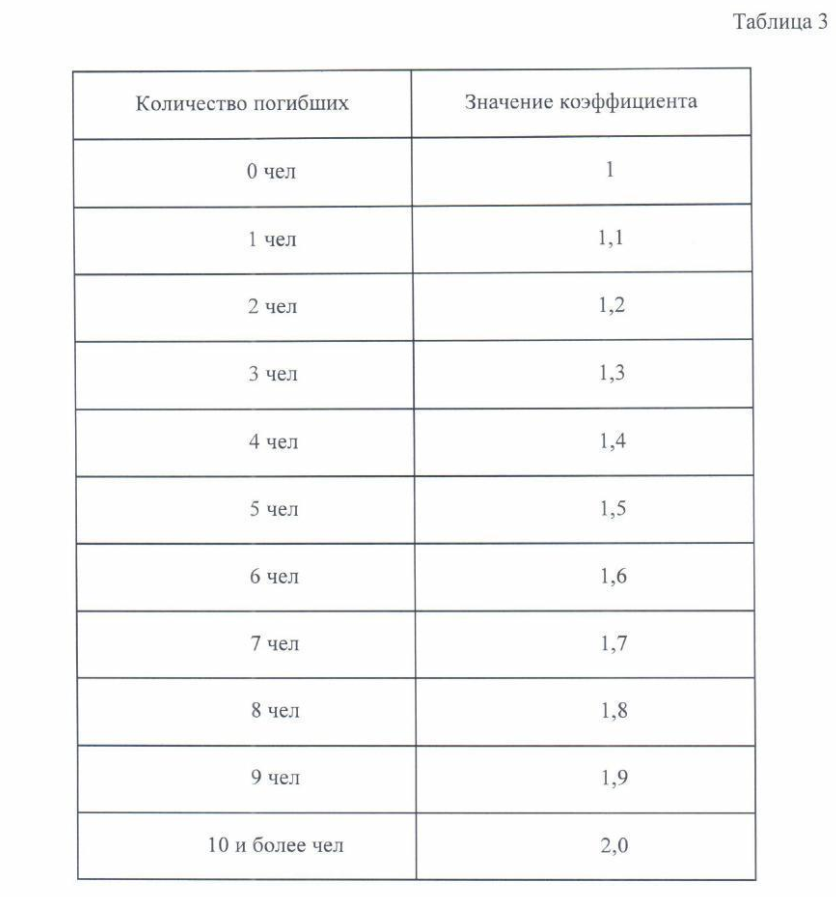 Повышающий коэффициент для расчета значения показателя на железных дорогах (Кт) учитывается в зависимости от соотношения количества несанкционированных троп к протяженности железнодорожных путей согласно Таблице 4.Соотношение количества несанкционированных троп к протяженности железнодорожных путей рассчитывается по следующей формуле: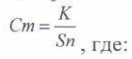 К – количество несанкционированных пешеходных переходов (шт);Sп – протяженность железнодорожных путей (км);Ст – соотношение количества несанкционированных троп к протяженности железнодорожных путей: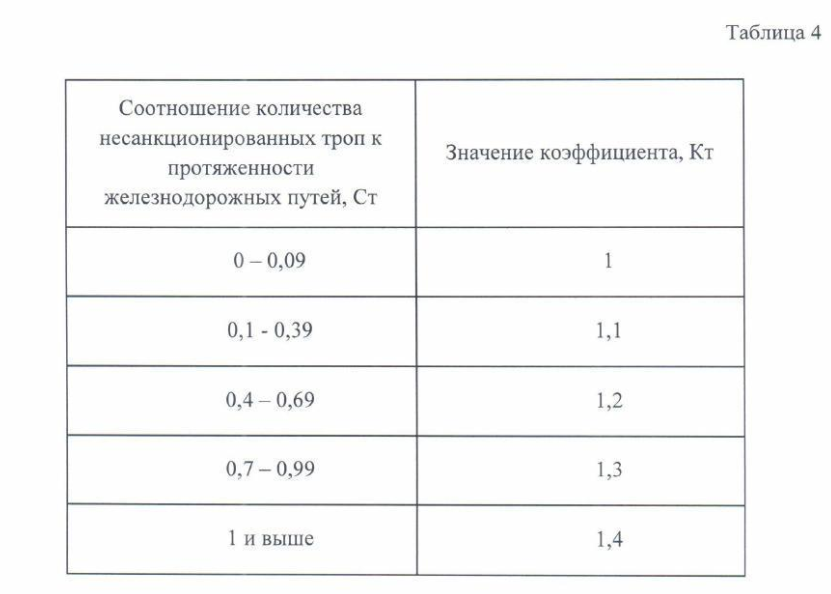 Понижающий коэффициент для расчета значения показателя на железных дорогах (Кб) учитывается в зависимости от % благоустроенных подходов от количества обустроенных переходов согласно Таблице 5. Соотношение благоустроенных подходов к количеству обустроенных переходов рассчитывается по следующей формуле: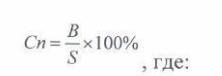 В – количество благоустроенных подходов к переходам (шт);S – количество оборудованных пешеходных переходов (шт);Сп - соотношение благоустроенных подходов к количеству обустроенных переходов (%): 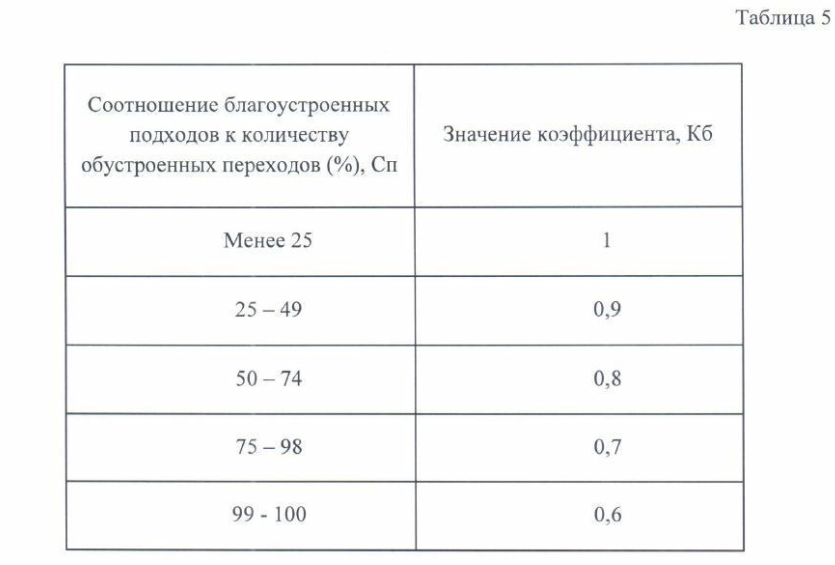 Данные УГИБДД ГУМВД России по Московской областиДанные органов местного самоуправления Московской областиЕжемесячно4Создание парковочного пространства на улично-дорожной сети (оценивается на конец года)м/местаЗначение показателя определяется прямым счетом в виде количества машино-мест, запланированных к созданию на улично-дорожной местного значения в очередном годуПоказатель характеризует количество создаваемых парковочных мест на улично-дорожной сети местного значения на территории муниципального образования Московской области за отчетный периодЕжегодноМуниципальный заказчик подпрограммы                 Администрация городского округа Зарайск Московской областиАдминистрация городского округа Зарайск Московской областиАдминистрация городского округа Зарайск Московской областиАдминистрация городского округа Зарайск Московской областиАдминистрация городского округа Зарайск Московской областиАдминистрация городского округа Зарайск Московской областиАдминистрация городского округа Зарайск Московской областиАдминистрация городского округа Зарайск Московской областиИсточники  финансирования    подпрограммы по   
годам реализации и главным распорядителям    
бюджетных средств, в том числе по   годам:            Главный      
распорядитель
бюджетных    
средств      Источник      
финансированияРасходы (тыс. рублей)Расходы (тыс. рублей)Расходы (тыс. рублей)Расходы (тыс. рублей)Расходы (тыс. рублей)Расходы (тыс. рублей)Источники  финансирования    подпрограммы по   
годам реализации и главным распорядителям    
бюджетных средств, в том числе по   годам:            Главный      
распорядитель
бюджетных    
средств      Источник      
финансирования2020 год 2021 год 2022 год  2023 год 2024 год ИтогоИсточники  финансирования    подпрограммы по   
годам реализации и главным распорядителям    
бюджетных средств, в том числе по   годам:            Администрация городского округа ЗарайскВсего:        
в том числе:  92791934389343800279667Источники  финансирования    подпрограммы по   
годам реализации и главным распорядителям    
бюджетных средств, в том числе по   годам:            Администрация городского округа ЗарайскСредства бюджетаМосковской области91863925049250400276871Источники  финансирования    подпрограммы по   
годам реализации и главным распорядителям    
бюджетных средств, в том числе по   годам:            Администрация городского округа ЗарайскСредства бюджета городского округа Зарайск928934934002796Источники  финансирования    подпрограммы по   
годам реализации и главным распорядителям    
бюджетных средств, в том числе по   годам:            Администрация городского округа ЗарайскСредства бюджета городского округа Зарайск92893493400№п/пМероприятие Подпрограммы Сроки исполнения мероприятияИсточники финансированияОбъем финансирования мероприятия в году, предшест-вующему году начала реализации муниципальной программы
(тыс. руб.)Всего
(тыс. руб.)Объемы финансирования по годам (тыс. руб.)Объемы финансирования по годам (тыс. руб.)Объемы финансирования по годам (тыс. руб.)Объемы финансирования по годам (тыс. руб.)Объемы финансирования по годам (тыс. руб.)Ответствен-ный за выполнение мероприятия Подпрограммы Результаты выполнения мероприятия Подпрограм-мы№п/пМероприятие Подпрограммы Сроки исполнения мероприятияИсточники финансированияОбъем финансирования мероприятия в году, предшест-вующему году начала реализации муниципальной программы
(тыс. руб.)Всего
(тыс. руб.)2020 год2021 год2022 год2023 год2024 годОтветствен-ный за выполнение мероприятия Подпрограммы Результаты выполнения мероприятия Подпрограм-мы 123456789101114151Подпрограмма 1 «Пассажирский транспорт общего пользования»Подпрограмма 1 «Пассажирский транспорт общего пользования»Подпрограмма 1 «Пассажирский транспорт общего пользования»Подпрограмма 1 «Пассажирский транспорт общего пользования»Подпрограмма 1 «Пассажирский транспорт общего пользования»Подпрограмма 1 «Пассажирский транспорт общего пользования»Подпрограмма 1 «Пассажирский транспорт общего пользования»Подпрограмма 1 «Пассажирский транспорт общего пользования»Подпрограмма 1 «Пассажирский транспорт общего пользования»Подпрограмма 1 «Пассажирский транспорт общего пользования»Основное мероприятие 2. Организация транспортного обслуживания населения по муниципальным маршрутам регулярных перевозок по регулируемым тарифам в соответствии с муниципальными контрактами и договорами на выполнение работ по перевозке пассажиров2020-2024 гг.	Итого74 82827966792791934389343800Основное мероприятие 2. Организация транспортного обслуживания населения по муниципальным маршрутам регулярных перевозок по регулируемым тарифам в соответствии с муниципальными контрактами и договорами на выполнение работ по перевозке пассажировСредства бюджета Московской области73 44427687191863925049250400Основное мероприятие 2. Организация транспортного обслуживания населения по муниципальным маршрутам регулярных перевозок по регулируемым тарифам в соответствии с муниципальными контрактами и договорами на выполнение работ по перевозке пассажировСредства бюджета Московской области73 444276871918639250492504002.Основное мероприятие 2. Организация транспортного обслуживания населения по муниципальным маршрутам регулярных перевозок по регулируемым тарифам в соответствии с муниципальными контрактами и договорами на выполнение работ по перевозке пассажировСредства бюджета городского округа 1 3842796928934934002Основное мероприятие 2. Организация транспортного обслуживания населения по муниципальным маршрутам регулярных перевозок по регулируемым тарифам в соответствии с муниципальными контрактами и договорами на выполнение работ по перевозке пассажировСредства бюджета городского округа 1 3842796928934934002.1Мероприятие 1. Организация транспортного обслуживания населения по муниципальным маршрутам регулярных перевозок по регулируемым тарифам автомобильным транспортом в соответствии с муниципальными контрактами и договорами на выполнение работ по перевозке пассажиров2020-2024 гг.	Итого74 82827966792791934389343800Сектор капитального строительства, дорожного хозяйства и транспорта администрации городского округа ЗарайскРегулярные автобусные перевозки населения по 9-ти межмуниципальным маршрутам2.1Мероприятие 1. Организация транспортного обслуживания населения по муниципальным маршрутам регулярных перевозок по регулируемым тарифам автомобильным транспортом в соответствии с муниципальными контрактами и договорами на выполнение работ по перевозке пассажиров2020-2024 гг.Средства бюджета Московской области73 44427687191863925049250400Сектор капитального строительства, дорожного хозяйства и транспорта администрации городского округа ЗарайскРегулярные автобусные перевозки населения по 9-ти межмуниципальным маршрутам2.1Мероприятие 1. Организация транспортного обслуживания населения по муниципальным маршрутам регулярных перевозок по регулируемым тарифам автомобильным транспортом в соответствии с муниципальными контрактами и договорами на выполнение работ по перевозке пассажиров2020-2024 гг.Средства бюджета городского округа 1 384279692893493400Сектор капитального строительства, дорожного хозяйства и транспорта администрации городского округа ЗарайскРегулярные автобусные перевозки населения по 9-ти межмуниципальным маршрутам2.1Мероприятие 1. Организация транспортного обслуживания населения по муниципальным маршрутам регулярных перевозок по регулируемым тарифам автомобильным транспортом в соответствии с муниципальными контрактами и договорами на выполнение работ по перевозке пассажиров2020-2024 гг.Средства бюджета городского округа 1 38427969289349340Сектор капитального строительства, дорожного хозяйства и транспорта администрации городского округа ЗарайскРегулярные автобусные перевозки населения по 9-ти межмуниципальным маршрутам22.2Мероприятие 3. Создание условий для предоставления транспортных услуг населению и организация транспортного обслуживания населения в границах городского округа (в части автомобильного транспорта)2020-2024 гг.	Итого0000000Сектор капитального строительства, дорожного хозяйства и транспорта администрации городского округа ЗарайскРегулярные автобусные перевозки населения по 9-ти межмуниципальным маршрутам22.2Мероприятие 3. Создание условий для предоставления транспортных услуг населению и организация транспортного обслуживания населения в границах городского округа (в части автомобильного транспорта)2020-2024 гг.Средства бюджета Московской области0000000Сектор капитального строительства, дорожного хозяйства и транспорта администрации городского округа ЗарайскРегулярные автобусные перевозки населения по 9-ти межмуниципальным маршрутам22.2Мероприятие 3. Создание условий для предоставления транспортных услуг населению и организация транспортного обслуживания населения в границах городского округа (в части автомобильного транспорта)2020-2024 гг.Средства бюджета городского округа 0000000Сектор капитального строительства, дорожного хозяйства и транспорта администрации городского округа ЗарайскРегулярные автобусные перевозки населения по 9-ти межмуниципальным маршрутамМуниципальный заказчик подпрограммы              Администрация городского округа Зарайск Московской областиАдминистрация городского округа Зарайск Московской областиАдминистрация городского округа Зарайск Московской областиАдминистрация городского округа Зарайск Московской областиАдминистрация городского округа Зарайск Московской областиАдминистрация городского округа Зарайск Московской областиАдминистрация городского округа Зарайск Московской областиАдминистрация городского округа Зарайск Московской областиИсточники  финансирования    подпрограммы по   
годам реализации и главным распорядителям    
бюджетных средств, в том числе по   годам:            Главный      
распорядитель
бюджетных    
средств      Источник      
финансированияРасходы (тыс. рублей)Расходы (тыс. рублей)Расходы (тыс. рублей)Расходы (тыс. рублей)Расходы (тыс. рублей)Расходы (тыс. рублей)Источники  финансирования    подпрограммы по   
годам реализации и главным распорядителям    
бюджетных средств, в том числе по   годам:            Главный      
распорядитель
бюджетных    
средств      Источник      
финансирования2020 год 2021 год 2022 год  2023 год 2024 год ИтогоИсточники  финансирования    подпрограммы по   
годам реализации и главным распорядителям    
бюджетных средств, в том числе по   годам:            Администрация городского округа ЗарайскВсего:        
в том числе:  8484716253518623900433621Источники  финансирования    подпрограммы по   
годам реализации и главным распорядителям    
бюджетных средств, в том числе по   годам:            Администрация городского округа ЗарайскСредства бюджетаМосковской области3404412685812942700290329Источники  финансирования    подпрограммы по   
годам реализации и главным распорядителям    
бюджетных средств, в том числе по   годам:            Администрация городского округа ЗарайскСредства федерального бюджета 000000Источники  финансирования    подпрограммы по   
годам реализации и главным распорядителям    
бюджетных средств, в том числе по   годам:            Администрация городского округа ЗарайскСредства бюджета городского округа Зарайск50803356775681200143292Источники  финансирования    подпрограммы по   
годам реализации и главным распорядителям    
бюджетных средств, в том числе по   годам:            Администрация городского округа ЗарайскВнебюджетныеисточники000000№п/пМероприятие Подпрограммы Сроки исполнения мероприятияИсточники финансированияОбъем финансирования мероприятия в году, предшест-вующему году начала реализации муниципальной программы
(тыс. руб.)Всего
(тыс. руб.)Объемы финансирования по годам (тыс. руб.)Объемы финансирования по годам (тыс. руб.)Объемы финансирования по годам (тыс. руб.)Объемы финансирования по годам (тыс. руб.)Объемы финансирования по годам (тыс. руб.)Ответствен-ный за выполнение мероприятия Подпрограммы Результаты выполнения мероприятия Подпрограм-мы№п/пМероприятие Подпрограммы Сроки исполнения мероприятияИсточники финансированияОбъем финансирования мероприятия в году, предшест-вующему году начала реализации муниципальной программы
(тыс. руб.)Всего
(тыс. руб.)2020 год2021 год2022 год2023 год2024 годОтветствен-ный за выполнение мероприятия Подпрограммы Результаты выполнения мероприятия Подпрограм-мы 123456789101114151Подпрограмма 2 «Дороги Подмосковья»Подпрограмма 2 «Дороги Подмосковья»Подпрограмма 2 «Дороги Подмосковья»Подпрограмма 2 «Дороги Подмосковья»Подпрограмма 2 «Дороги Подмосковья»Подпрограмма 2 «Дороги Подмосковья»Подпрограмма 2 «Дороги Подмосковья»Подпрограмма 2 «Дороги Подмосковья»Подпрограмма 2 «Дороги Подмосковья»Подпрограмма 2 «Дороги Подмосковья»Сектор капитального строительства, дорожного хозяйства и транспорта администрации городского округа Зарайск22.Основное мероприятие 2. Строительство и реконструкция автомобильных дорог местного значения2020-2024 гг.	Итого11 895296169616100001000000Сектор капитального строительства, дорожного хозяйства и транспорта администрации городского округа Зарайск22.Основное мероприятие 2. Строительство и реконструкция автомобильных дорог местного значения2020-2024 гг.Средства бюджета Московской области0000000Сектор капитального строительства, дорожного хозяйства и транспорта администрации городского округа Зарайск22.Основное мероприятие 2. Строительство и реконструкция автомобильных дорог местного значения2020-2024 гг.Средства федерального бюджета0000000Сектор капитального строительства, дорожного хозяйства и транспорта администрации городского округа Зарайск22.Основное мероприятие 2. Строительство и реконструкция автомобильных дорог местного значения2020-2024 гг.Средства бюджета городского округа 11 895296169616100001000000Сектор капитального строительства, дорожного хозяйства и транспорта администрации городского округа ЗарайскОсновное мероприятие 2. Строительство и реконструкция автомобильных дорог местного значения2020-2024 гг.Средства бюджета городского округа 11 895296169616100001000000Сектор капитального строительства, дорожного хозяйства и транспорта администрации городского округа ЗарайскОсновное мероприятие 2. Строительство и реконструкция автомобильных дорог местного значения2020-2024 гг.Внебюджетные источники0000000Сектор капитального строительства, дорожного хозяйства и транспорта администрации городского округа Зарайск2.1Мероприятие 1. Софинансирование работ по строительству (реконструкции) объектов дорожного хозяйства местного значения2020-2024 гг.	Итого0000000Сектор капитального строительства, дорожного хозяйства и транспорта администрации городского округа Зарайск2.1Мероприятие 1. Софинансирование работ по строительству (реконструкции) объектов дорожного хозяйства местного значения2020-2024 гг.Средства бюджета Московской области0000000Сектор капитального строительства, дорожного хозяйства и транспорта администрации городского округа Зарайск2.1Мероприятие 1. Софинансирование работ по строительству (реконструкции) объектов дорожного хозяйства местного значения2020-2024 гг.Средства федерального бюджета 0000000Сектор капитального строительства, дорожного хозяйства и транспорта администрации городского округа Зарайск2.1Мероприятие 1. Софинансирование работ по строительству (реконструкции) объектов дорожного хозяйства местного значения2020-2024 гг.Средства бюджета городского округа 0000000Сектор капитального строительства, дорожного хозяйства и транспорта администрации городского округа Зарайск2.1Мероприятие 1. Софинансирование работ по строительству (реконструкции) объектов дорожного хозяйства местного значения2020-2024 гг.Внебюджетные источники0000000Сектор капитального строительства, дорожного хозяйства и транспорта администрации городского округа Зарайск22.2Мероприятие 2. Финансирование работ по строительству (реконструкции) объектов дорожного хозяйства местного значения за счет средств местного бюджета2020-2024 гг.	Итого11 895296169616100001000000Сектор капитального строительства, дорожного хозяйства и транспорта администрации городского округа ЗарайскУвеличение площади автомобильных дорог общего пользования, приведенных в нормативное состояние 22.2Мероприятие 2. Финансирование работ по строительству (реконструкции) объектов дорожного хозяйства местного значения за счет средств местного бюджета2020-2024 гг.   Средства бюджета Московской области0000000Сектор капитального строительства, дорожного хозяйства и транспорта администрации городского округа ЗарайскУвеличение площади автомобильных дорог общего пользования, приведенных в нормативное состояние 22.2Мероприятие 2. Финансирование работ по строительству (реконструкции) объектов дорожного хозяйства местного значения за счет средств местного бюджета2020-2024 гг.   Средства федерального бюджета0000000Сектор капитального строительства, дорожного хозяйства и транспорта администрации городского округа ЗарайскУвеличение площади автомобильных дорог общего пользования, приведенных в нормативное состояние 22.2Мероприятие 2. Финансирование работ по строительству (реконструкции) объектов дорожного хозяйства местного значения за счет средств местного бюджета2020-2024 гг.Средства бюджета городского округа 11 895296169616100001000000Сектор капитального строительства, дорожного хозяйства и транспорта администрации городского округа ЗарайскУвеличение площади автомобильных дорог общего пользования, приведенных в нормативное состояние 22.2Мероприятие 2. Финансирование работ по строительству (реконструкции) объектов дорожного хозяйства местного значения за счет средств местного бюджетаВнебюджетные источники0000000Сектор капитального строительства, дорожного хозяйства и транспорта администрации городского округа ЗарайскУвеличение площади автомобильных дорог общего пользования, приведенных в нормативное состояние 55.Основное мероприятие 5. Ремонт, капитальный ремонт сети автомобильных дорог, мостов и путепроводов местного значения2020-2024 гг.Итого167 8684040057523115253517623900Сектор капитального строительства, дорожного хозяйства и транспорта администрации городского округа Зарайск55.Основное мероприятие 5. Ремонт, капитальный ремонт сети автомобильных дорог, мостов и путепроводов местного значенияСредства бюджета Московской области157 3852903293404412685812942700Сектор капитального строительства, дорожного хозяйства и транспорта администрации городского округа Зарайск55.Основное мероприятие 5. Ремонт, капитальный ремонт сети автомобильных дорог, мостов и путепроводов местного значенияСредства федерального бюджета 0000000Сектор капитального строительства, дорожного хозяйства и транспорта администрации городского округа Зарайск55.Основное мероприятие 5. Ремонт, капитальный ремонт сети автомобильных дорог, мостов и путепроводов местного значенияСредства бюджета городского округа 10 48311367641187256774681200Сектор капитального строительства, дорожного хозяйства и транспорта администрации городского округа Зарайск55.Основное мероприятие 5. Ремонт, капитальный ремонт сети автомобильных дорог, мостов и путепроводов местного значенияВнебюджетные источники0000000Сектор капитального строительства, дорожного хозяйства и транспорта администрации городского округа Зарайск55.1Мероприятие 1. Софинансирование работ по капитальному ремонту и ремонту автомобильных дорог общего пользования местного значения 2020-2024 гг.	Итого167 8683056103583613353513623900Сектор капитального строительства, дорожного хозяйства и транспорта администрации городского округа ЗарайскУвеличение протяженности автомобильных дорог общего пользования, приведенных в нормативное состояние 55.1Мероприятие 1. Софинансирование работ по капитальному ремонту и ремонту автомобильных дорог общего пользования местного значения 2020-2024 гг.Средства бюджета Московской области157 3852903293404412685812942700Сектор капитального строительства, дорожного хозяйства и транспорта администрации городского округа ЗарайскУвеличение протяженности автомобильных дорог общего пользования, приведенных в нормативное состояние 55.1Мероприятие 1. Софинансирование работ по капитальному ремонту и ремонту автомобильных дорог общего пользования местного значения 2020-2024 гг.Средства федерального бюджета 0000000Сектор капитального строительства, дорожного хозяйства и транспорта администрации городского округа ЗарайскУвеличение протяженности автомобильных дорог общего пользования, приведенных в нормативное состояние 55.1Мероприятие 1. Софинансирование работ по капитальному ремонту и ремонту автомобильных дорог общего пользования местного значения 2020-2024 гг.Средства бюджета городского округа 01528117926677681200Сектор капитального строительства, дорожного хозяйства и транспорта администрации городского округа ЗарайскУвеличение протяженности автомобильных дорог общего пользования, приведенных в нормативное состояние 55.1Мероприятие 1. Софинансирование работ по капитальному ремонту и ремонту автомобильных дорог общего пользования местного значения 2020-2024 гг.Внебюджетные источники0000000Сектор капитального строительства, дорожного хозяйства и транспорта администрации городского округа ЗарайскУвеличение протяженности автомобильных дорог общего пользования, приведенных в нормативное состояние 55.2Мероприятие 2. Финансирование работ по капитальному ремонту и ремонту автомобильных дорог общего пользования местного значения за счет средств местного бюджета2020-2024 гг.	Итого10 4831179937994000400000Сектор капитального строительства, дорожного хозяйства и транспорта администрации городского округа Зарайск55.2Мероприятие 2. Финансирование работ по капитальному ремонту и ремонту автомобильных дорог общего пользования местного значения за счет средств местного бюджетаСредства бюджета городского округа 10 4831179937994000400000Сектор капитального строительства, дорожного хозяйства и транспорта администрации городского округа Зарайск55.2Мероприятие 2. Финансирование работ по капитальному ремонту и ремонту автомобильных дорог общего пользования местного значения за счет средств местного бюджетаВнебюджетные источники0000000Сектор капитального строительства, дорожного хозяйства и транспорта администрации городского округа Зарайск55.3Мероприятие 3. Софинансирование работ в целях проведения капитального ремонта и ремонта автомобильных дорог, примыкающих к территориям садоводческих, огороднических и дачных некоммерческих объединений граждан2020-2024 гг.Итого0000000Сектор капитального строительства, дорожного хозяйства и транспорта администрации городского округа Зарайск55.3Мероприятие 3. Софинансирование работ в целях проведения капитального ремонта и ремонта автомобильных дорог, примыкающих к территориям садоводческих, огороднических и дачных некоммерческих объединений граждан2020-2024 гг.Средства бюджета Московской области0000000Сектор капитального строительства, дорожного хозяйства и транспорта администрации городского округа Зарайск55.3Мероприятие 3. Софинансирование работ в целях проведения капитального ремонта и ремонта автомобильных дорог, примыкающих к территориям садоводческих, огороднических и дачных некоммерческих объединений граждан2020-2024 гг.Средства федерального бюджета 0000000Сектор капитального строительства, дорожного хозяйства и транспорта администрации городского округа Зарайск55.3Мероприятие 3. Софинансирование работ в целях проведения капитального ремонта и ремонта автомобильных дорог, примыкающих к территориям садоводческих, огороднических и дачных некоммерческих объединений граждан2020-2024 гг.Средства бюджета городского округа 0000000Сектор капитального строительства, дорожного хозяйства и транспорта администрации городского округа Зарайск55.3Мероприятие 3. Софинансирование работ в целях проведения капитального ремонта и ремонта автомобильных дорог, примыкающих к территориям садоводческих, огороднических и дачных некоммерческих объединений граждан2020-2024 гг.Внебюджетные источники0000000Сектор капитального строительства, дорожного хозяйства и транспорта администрации городского округа Зарайск55.4Мероприятие 4. Финансирование работ в целях проведения капитального ремонта и ремонта автомобильных дорог, примыкающих к территориям садоводческих, огороднических и дачных некоммерческих объединений граждан за счет средств местного бюджета2020-2024 гг.	Итого0000000Сектор капитального строительства, дорожного хозяйства и транспорта администрации городского округа ЗарайскОбеспечение нормативного состояния автомобильных дорог, находящихся в собственности городского округа Зарайск Московской области 55.4Мероприятие 4. Финансирование работ в целях проведения капитального ремонта и ремонта автомобильных дорог, примыкающих к территориям садоводческих, огороднических и дачных некоммерческих объединений граждан за счет средств местного бюджета2020-2024 гг.Средства бюджета городского округа 0000000Сектор капитального строительства, дорожного хозяйства и транспорта администрации городского округа ЗарайскОбеспечение нормативного состояния автомобильных дорог, находящихся в собственности городского округа Зарайск Московской области 55.4Мероприятие 4. Финансирование работ в целях проведения капитального ремонта и ремонта автомобильных дорог, примыкающих к территориям садоводческих, огороднических и дачных некоммерческих объединений граждан за счет средств местного бюджета2020-2024 гг.Внебюджетные источники0000000Сектор капитального строительства, дорожного хозяйства и транспорта администрации городского округа ЗарайскОбеспечение нормативного состояния автомобильных дорог, находящихся в собственности городского округа Зарайск Московской области 55.5Мероприятие 5. Дорожная деятельность в отношении автомобильных дорог местного значения в границах городского округа2020-2024 гг.Итого22 8126688728887100002800000Сектор капитального строительства, дорожного хозяйства и транспорта администрации городского округа ЗарайскСнижение смертности от дорожно-транспортных происшествий55.5Мероприятие 5. Дорожная деятельность в отношении автомобильных дорог местного значения в границах городского округа2020-2024 гг.Средства бюджета Московской области0000000Сектор капитального строительства, дорожного хозяйства и транспорта администрации городского округа ЗарайскСнижение смертности от дорожно-транспортных происшествий55.5Мероприятие 5. Дорожная деятельность в отношении автомобильных дорог местного значения в границах городского округа2020-2024 гг.   Средства федерального бюджета 0000000Сектор капитального строительства, дорожного хозяйства и транспорта администрации городского округа ЗарайскСнижение смертности от дорожно-транспортных происшествий55.5Мероприятие 5. Дорожная деятельность в отношении автомобильных дорог местного значения в границах городского округа2020-2024 гг.Средства бюджета городского округа 22 8126688728887100002800000Сектор капитального строительства, дорожного хозяйства и транспорта администрации городского округа ЗарайскСнижение смертности от дорожно-транспортных происшествий55.5Мероприятие 5. Дорожная деятельность в отношении автомобильных дорог местного значения в границах городского округа2020-2024 гг.Внебюджетные источники0000000Сектор капитального строительства, дорожного хозяйства и транспорта администрации городского округа ЗарайскСнижение смертности от дорожно-транспортных происшествий55.6Мероприятие 6. Мероприятия по обеспечению безопасности дорожного движения2020-2024 гг.	Итого45101970967095000800000Сектор капитального строительства, дорожного хозяйства и транспорта администрации городского округа ЗарайскСнижение смертности от дорожно-транспортных происшествий55.6Мероприятие 6. Мероприятия по обеспечению безопасности дорожного движения2020-2024 гг.Средства бюджета Московской области000000Сектор капитального строительства, дорожного хозяйства и транспорта администрации городского округа ЗарайскСнижение смертности от дорожно-транспортных происшествий55.6Мероприятие 6. Мероприятия по обеспечению безопасности дорожного движения2020-2024 гг.Средства федерального бюджета 0000000Сектор капитального строительства, дорожного хозяйства и транспорта администрации городского округа ЗарайскСнижение смертности от дорожно-транспортных происшествий55.6Мероприятие 6. Мероприятия по обеспечению безопасности дорожного движения2020-2024 гг.Средства бюджета городского округа 45101970967095000800000Сектор капитального строительства, дорожного хозяйства и транспорта администрации городского округа ЗарайскСнижение смертности от дорожно-транспортных происшествий55.6Мероприятие 6. Мероприятия по обеспечению безопасности дорожного движения2020-2024 гг.Внебюджетные источники0000000Сектор капитального строительства, дорожного хозяйства и транспорта администрации городского округа ЗарайскСнижение смертности от дорожно-транспортных происшествий55.7Мероприятие 7. Создание и обеспечение функционирования парковок (парковочных мест)2020-2024 гг.	Итого0000000Сектор капитального строительства, дорожного хозяйства и транспорта администрации городского округа ЗарайскСоздание парковочного пространства на улично-дорожной сети:в 2020 году – 50 машиномест55.7Мероприятие 7. Создание и обеспечение функционирования парковок (парковочных мест)2020-2024 гг.Средства бюджета Московской области0000000Сектор капитального строительства, дорожного хозяйства и транспорта администрации городского округа ЗарайскСоздание парковочного пространства на улично-дорожной сети:в 2020 году – 50 машиномест55.7Мероприятие 7. Создание и обеспечение функционирования парковок (парковочных мест)2020-2024 гг.Средства федерального бюджета 0000000Сектор капитального строительства, дорожного хозяйства и транспорта администрации городского округа ЗарайскСоздание парковочного пространства на улично-дорожной сети:в 2020 году – 50 машиномест55.7Мероприятие 7. Создание и обеспечение функционирования парковок (парковочных мест)2020-2024 гг.Средства бюджета городского округа 0000000Сектор капитального строительства, дорожного хозяйства и транспорта администрации городского округа ЗарайскСоздание парковочного пространства на улично-дорожной сети:в 2020 году – 50 машиномест55.7Мероприятие 7. Создание и обеспечение функционирования парковок (парковочных мест)2020-2024 гг.Внебюджетные источники0000000Сектор капитального строительства, дорожного хозяйства и транспорта администрации городского округа ЗарайскСоздание парковочного пространства на улично-дорожной сети:в 2020 году – 50 машиномест№ п/пНаименование инвестирования, наименование объекта, адрес объекта, сведения о государственной регистрации права собственностиГоды строительства/ реконструкции объектов муниципальной собственностиМощность/ прирост мощности объекта(кв. метр, погонный метр, койко-место и т.д.)Предельная стоимость объекта (тыс. руб.)Профинансировано  на 01.01.2020** (тыс. руб.)Источники финансированияФинансирование (тыс.руб.)Финансирование (тыс.руб.)Финансирование (тыс.руб.)Финансирование (тыс.руб.)Финансирование (тыс.руб.)Финансирование (тыс.руб.)Остаток сметной стоимости до ввода в эксплуатацию (тыс. руб.)Наименование главного распорядителя средств бюджета городского округа № п/пНаименование инвестирования, наименование объекта, адрес объекта, сведения о государственной регистрации права собственностиГоды строительства/ реконструкции объектов муниципальной собственностиМощность/ прирост мощности объекта(кв. метр, погонный метр, койко-место и т.д.)Предельная стоимость объекта (тыс. руб.)Профинансировано  на 01.01.2020** (тыс. руб.)Источники финансированиявсего2020 год2021 год2022**  год2023год2024 год12345678910111213141511777.Автомобильная дорога к д.Перепелкино20201980 пог.м.1601,31601,3Итого         1601,31601,300000Администрация городского округа Зарайск11777.Автомобильная дорога к д.Перепелкино20201980 пог.м.1601,31601,3Средства бюджета Московской области0000000Администрация городского округа Зарайск11777.Автомобильная дорога к д.Перепелкино20201980 пог.м.1601,31601,3Средства федерального бюджета0000000Администрация городского округа Зарайск11777.Автомобильная дорога к д.Перепелкино20201980 пог.м.1601,31601,3Средства бюджета городского округа Зарайск 1601,31601,300000Администрация городского округа Зарайск11777.Автомобильная дорога к д.Перепелкино20201980 пог.м.1601,31601,3Внебюджетные источники0000000Администрация городского округа Зарайск24992.Автомобильная дорога грунтовая Московская область, г.о. Зарайск,  д. Маркино20201500 пог.м.1213,11213,1Итого         1213,11213,100000Администрация городского округа Зарайск24992.Автомобильная дорога грунтовая Московская область, г.о. Зарайск,  д. Маркино20201500 пог.м.1213,11213,1Средства бюджета Московской области0000000Администрация городского округа Зарайск24992.Автомобильная дорога грунтовая Московская область, г.о. Зарайск,  д. Маркино20201500 пог.м.1213,11213,1Средства федерального бюджета0000000Администрация городского округа Зарайск24992.Автомобильная дорога грунтовая Московская область, г.о. Зарайск,  д. Маркино20201500 пог.м.1213,11213,1Средства бюджета городского округа Зарайск 1213,11213,100000Администрация городского округа Зарайск24992.Автомобильная дорога грунтовая Московская область, г.о. Зарайск,  д. Маркино20201500 пог.м.1213,11213,1Внебюджетные источники0000000Администрация городского округа Зарайск34974.Автомобильная дорога грунтовая Московская область, г.о. Зарайск  д. Черемошня20201500 пог.м.1213,11213,1Итого         1213,11213,100000Администрация городского округа Зарайск34974.Автомобильная дорога грунтовая Московская область, г.о. Зарайск  д. Черемошня20201500 пог.м.1213,11213,1Средства бюджета Московской области0000000Администрация городского округа Зарайск34974.Автомобильная дорога грунтовая Московская область, г.о. Зарайск  д. Черемошня20201500 пог.м.1213,11213,1Средства федерального бюджета0000000Администрация городского округа Зарайск34974.Автомобильная дорога грунтовая Московская область, г.о. Зарайск  д. Черемошня20201500 пог.м.1213,11213,1Средства бюджета городского округа Зарайск 1213,11213,100000Администрация городского округа Зарайск34974.Автомобильная дорога грунтовая Московская область, г.о. Зарайск  д. Черемошня20201500 пог.м.1213,11213,1Внебюджетные источники0000000Администрация городского округа Зарайск41091.Автомобильная дорога общего пользования  с грунтовым  покрытием, д. Солопово2020950 пог.м.768,3768,3Итого         768,3768,300000Администрация городского округа Зарайск41091.Автомобильная дорога общего пользования  с грунтовым  покрытием, д. Солопово2020950 пог.м.768,3768,3Средства бюджета Московской области0000000Администрация городского округа Зарайск41091.Автомобильная дорога общего пользования  с грунтовым  покрытием, д. Солопово2020950 пог.м.768,3768,3Средства федерального бюджета0000000Администрация городского округа Зарайск41091.Автомобильная дорога общего пользования  с грунтовым  покрытием, д. Солопово2020950 пог.м.768,3768,3Средства бюджета городского округа Зарайск 768,3768,300000Администрация городского округа Зарайск41091.Автомобильная дорога общего пользования  с грунтовым  покрытием, д. Солопово2020950 пог.м.768,3768,3Внебюджетные источники0000000Администрация городского округа Зарайск54988.Автомобильная дорога  к д. Аргуново и по деревне20202600 пог.м.2102,82102,8Итого         2102,82102,800000Администрация городского округа Зарайск54988.Автомобильная дорога  к д. Аргуново и по деревне20202600 пог.м.2102,82102,8Средства бюджета Московской области0000000Администрация городского округа Зарайск54988.Автомобильная дорога  к д. Аргуново и по деревне20202600 пог.м.2102,82102,8Средства федерального бюджета0000000Администрация городского округа Зарайск54988.Автомобильная дорога  к д. Аргуново и по деревне20202600 пог.м.2102,82102,8Средства бюджета городского округа Зарайск 2102,82102,800000Администрация городского округа Зарайск54988.Автомобильная дорога  к д. Аргуново и по деревне20202600 пог.м.2102,82102,8Внебюджетные источники0000000Администрация городского округа Зарайск63170.Автомобильная дорога г. Зарайск ул. Лесная20201100 пог.м.889,6889,6Итого         889,6889,600000Администрация городского округа Зарайск63170.Автомобильная дорога г. Зарайск ул. Лесная20201100 пог.м.889,6889,6Средства бюджета Московской области0000000Администрация городского округа Зарайск63170.Автомобильная дорога г. Зарайск ул. Лесная20201100 пог.м.889,6889,6Средства федерального бюджета0000000Администрация городского округа Зарайск63170.Автомобильная дорога г. Зарайск ул. Лесная20201100 пог.м.889,6889,6Средства бюджета городского округа Зарайск 889,6889,600000Администрация городского округа Зарайск63170.Автомобильная дорога г. Зарайск ул. Лесная20201100 пог.м.889,6889,6Внебюджетные источники0000000Администрация городского округа Зарайск71085.Автомобильная дорога общего пользования  с грунтовым  покрытием,  д. Потлово20201000 пог.м.808,7808,7Итого         808,7808,700000Администрация городского округа Зарайск71085.Автомобильная дорога общего пользования  с грунтовым  покрытием,  д. Потлово20201000 пог.м.808,7808,7Средства бюджета Московской области0000000Администрация городского округа Зарайск71085.Автомобильная дорога общего пользования  с грунтовым  покрытием,  д. Потлово20201000 пог.м.808,7808,7Средства федерального бюджета0000000Администрация городского округа Зарайск71085.Автомобильная дорога общего пользования  с грунтовым  покрытием,  д. Потлово20201000 пог.м.808,7808,7Средства бюджета городского округа Зарайск 808,7808,700000Администрация городского округа Зарайск71085.Автомобильная дорога общего пользования  с грунтовым  покрытием,  д. Потлово20201000 пог.м.808,7808,7Внебюджетные источники0000000Администрация городского округа Зарайск81203.Грунтовая автомобильная дорога общего пользования д. Жилконцы20201260 пог.м.1019,11019,1Итого         1019,11019,100000Администрация городского округа Зарайск81203.Грунтовая автомобильная дорога общего пользования д. Жилконцы20201260 пог.м.1019,11019,1Средства бюджета Московской области0000000Администрация городского округа Зарайск81203.Грунтовая автомобильная дорога общего пользования д. Жилконцы20201260 пог.м.1019,11019,1Средства федерального бюджета0000000Администрация городского округа Зарайск81203.Грунтовая автомобильная дорога общего пользования д. Жилконцы20201260 пог.м.1019,11019,1Средства бюджета городского округа Зарайск 1019,11019,100000Администрация городского округа Зарайск81203.Грунтовая автомобильная дорога общего пользования д. Жилконцы20201260 пог.м.1019,11019,1Внебюджетные источники0000000Администрация городского округа Зарайск91083.Автомобильная дорога г.о. Зарайск, д. Мендюкино, ул. Молодежная2021760 пог.м.553,9553,9Итого         553,90553,90000Администрация городского округа Зарайск91083.Автомобильная дорога г.о. Зарайск, д. Мендюкино, ул. Молодежная2021760 пог.м.553,9553,9Средства бюджета Московской области0000000Администрация городского округа Зарайск91083.Автомобильная дорога г.о. Зарайск, д. Мендюкино, ул. Молодежная2021760 пог.м.553,9553,9Средства федерального бюджета0000000Администрация городского округа Зарайск91083.Автомобильная дорога г.о. Зарайск, д. Мендюкино, ул. Молодежная2021760 пог.м.553,9553,9Средства бюджета городского округа Зарайск 553,90553,90000Администрация городского округа Зарайск91083.Автомобильная дорога г.о. Зарайск, д. Мендюкино, ул. Молодежная2021760 пог.м.553,9553,9Внебюджетные источники0000000Администрация городского округа Зарайск103179.Автомобильная дорога г.о. Зарайск, д. Мендюкино, ул. Молодежная (участок 8)20211100 пог.м.801,7801,7Итого         801,70801,70000Администрация городского округа Зарайск103179.Автомобильная дорога г.о. Зарайск, д. Мендюкино, ул. Молодежная (участок 8)20211100 пог.м.801,7801,7Средства бюджета Московской области0000000Администрация городского округа Зарайск103179.Автомобильная дорога г.о. Зарайск, д. Мендюкино, ул. Молодежная (участок 8)20211100 пог.м.801,7801,7Средства федерального бюджета0000000Администрация городского округа Зарайск103179.Автомобильная дорога г.о. Зарайск, д. Мендюкино, ул. Молодежная (участок 8)20211100 пог.м.801,7801,7Средства бюджета городского округа Зарайск 801,70801,70000Администрация городского округа Зарайск103179.Автомобильная дорога г.о. Зарайск, д. Мендюкино, ул. Молодежная (участок 8)20211100 пог.м.801,7801,7Внебюджетные источники0000000Администрация городского округа Зарайск114972.Автомобильная дорога до деревни Дятлово-22021960 пог.м.699,7699,7Итого         699,70699,70000Администрация городского округа Зарайск114972.Автомобильная дорога до деревни Дятлово-22021960 пог.м.699,7699,7Средства бюджета Московской области0000000Администрация городского округа Зарайск114972.Автомобильная дорога до деревни Дятлово-22021960 пог.м.699,7699,7Средства федерального бюджета0000000Администрация городского округа Зарайск114972.Автомобильная дорога до деревни Дятлово-22021960 пог.м.699,7699,7Средства бюджета городского округа Зарайск 699,70699,70000Администрация городского округа Зарайск114972.Автомобильная дорога до деревни Дятлово-22021960 пог.м.699,7699,7Внебюджетные источники0000000Администрация городского округа Зарайск121281.Автомобильная дорога до д. Карманово20213900 пог.м.2842,62842,6Итого         2842,602842,60000Администрация городского округа Зарайск121281.Автомобильная дорога до д. Карманово20213900 пог.м.2842,62842,6Средства бюджета Московской области0000000Администрация городского округа Зарайск121281.Автомобильная дорога до д. Карманово20213900 пог.м.2842,62842,6Средства федерального бюджета0000000Администрация городского округа Зарайск121281.Автомобильная дорога до д. Карманово20213900 пог.м.2842,62842,6Средства бюджета городского округа Зарайск2842,602842,60000Администрация городского округа Зарайск121281.Автомобильная дорога до д. Карманово20213900 пог.м.2842,62842,6Внебюджетные источники0000000Администрация городского округа Зарайск131230.Автомобильная дорога до деревни Замятино20211500 пог.м.1093,31093,3Итого         1093,301093,30000Администрация городского округа Зарайск131230.Автомобильная дорога до деревни Замятино20211500 пог.м.1093,31093,3Средства бюджета Московской области0000000Администрация городского округа Зарайск131230.Автомобильная дорога до деревни Замятино20211500 пог.м.1093,31093,3Средства федерального бюджета0000000Администрация городского округа Зарайск131230.Автомобильная дорога до деревни Замятино20211500 пог.м.1093,31093,3Средства бюджета городского округа Зарайск 1093,301093,30000Администрация городского округа Зарайск131230.Автомобильная дорога до деревни Замятино20211500 пог.м.1093,31093,3Внебюджетные источники0000000Администрация городского округа Зарайск141247.Автомобильная дорога до д. Никитино (от д. Карманово)2021800 пог.м.583,1583,1Итого         583,10583,10000Администрация городского округа Зарайск141247.Автомобильная дорога до д. Никитино (от д. Карманово)2021800 пог.м.583,1583,1Средства бюджета Московской области0000000Администрация городского округа Зарайск141247.Автомобильная дорога до д. Никитино (от д. Карманово)2021800 пог.м.583,1583,1Средства федерального бюджета0000000Администрация городского округа Зарайск141247.Автомобильная дорога до д. Никитино (от д. Карманово)2021800 пог.м.583,1583,1Средства бюджета городского округа Зарайск 583,10583,10000Администрация городского округа Зарайск141247.Автомобильная дорога до д. Никитино (от д. Карманово)2021800 пог.м.583,1583,1Внебюджетные источники0000000Администрация городского округа Зарайск153215.Автомобильная дорога   г. Зарайск 2-й Московский переулок2021200 пог.м.145,8145,8Итого         145,80145,80000Администрация городского округа Зарайск153215.Автомобильная дорога   г. Зарайск 2-й Московский переулок2021200 пог.м.145,8145,8Средства бюджета Московской области0000000Администрация городского округа Зарайск153215.Автомобильная дорога   г. Зарайск 2-й Московский переулок2021200 пог.м.145,8145,8Средства федерального бюджета0000000Администрация городского округа Зарайск153215.Автомобильная дорога   г. Зарайск 2-й Московский переулок2021200 пог.м.145,8145,8Средства бюджета городского округа Зарайск 145,80145,80000Администрация городского округа Зарайск153215.Автомобильная дорога   г. Зарайск 2-й Московский переулок2021200 пог.м.145,8145,8Внебюджетные источники0000000Администрация городского округа Зарайск164980.Автомобильная дорога до д. Никольское, Болотня, Иваньшево20214500 пог.м.3279,93279,9Всего         3279,903279,90000Администрация городского округа Зарайск164980.Автомобильная дорога до д. Никольское, Болотня, Иваньшево20214500 пог.м.3279,93279,9Средства бюджета Московской области0000000Администрация городского округа Зарайск164980.Автомобильная дорога до д. Никольское, Болотня, Иваньшево20214500 пог.м.3279,93279,9Средства федерального бюджета0000000Администрация городского округа Зарайск164980.Автомобильная дорога до д. Никольское, Болотня, Иваньшево20214500 пог.м.3279,93279,9Средства бюджета городского округа Зарайск 3279,903279,90000Администрация городского округа Зарайск164980.Автомобильная дорога до д. Никольское, Болотня, Иваньшево20214500 пог.м.3279,93279,9Внебюджетные источники0000000Администрация городского округа ЗарайскВсего по мероприятиюВсего         19616,09616,010 0000000Администрация городского округа ЗарайскВсего по мероприятиюСредства бюджета Московской области0000000Администрация городского округа ЗарайскВсего по мероприятиюСредства федерального бюджета0000000Администрация городского округа ЗарайскВсего по мероприятиюСредства бюджета городского округа Зарайск 19616,09616,010 0000000Администрация городского округа ЗарайскВсего по мероприятиюВнебюджетные источники0000000Администрация городского округа Зарайск№ п/пНаименование объекта (адрес объекта)Виды работ (капитальный ремонт /ремонт, вид/тип объекта)Объем выполняемых работПериод проведения работИсточники финансированияФинансирование, тыс.руб.Финансирование, тыс.руб.Финансирование, тыс.руб.Финансирование, тыс.руб.Финансирование, тыс.руб.Финансирование, тыс.руб.№ п/пНаименование объекта (адрес объекта)Виды работ (капитальный ремонт /ремонт, вид/тип объекта)Объем выполняемых работПериод проведения работИсточники финансированияВсего2020 год2021  год2022**год2023 год2024 год1234578910111111I.Финансирование из бюджета городского округа Зарайск Московской областиI.Финансирование из бюджета городского округа Зарайск Московской областиI.Финансирование из бюджета городского округа Зарайск Московской областиI.Финансирование из бюджета городского округа Зарайск Московской областиI.Финансирование из бюджета городского округа Зарайск Московской областиI.Финансирование из бюджета городского округа Зарайск Московской областиI.Финансирование из бюджета городского округа Зарайск Московской областиI.Финансирование из бюджета городского округа Зарайск Московской областиI.Финансирование из бюджета городского округа Зарайск Московской областиI.Финансирование из бюджета городского округа Зарайск Московской областиI.Финансирование из бюджета городского округа Зарайск Московской областиI.Финансирование из бюджета городского округа Зарайск Московской области1.Объект 1.3134.Автомобильная дорога г. Зарайск, ул. 2-ая СтрелецкаяРемонт1,41 км01.04.2020-01.10.2020Средства бюджета городского округа Зарайск280,5280,500002.Объект 2. 1239.Автомобильная дорога д.Большие Белыничи, ул. ПолянкаРемонт0,615 км01.04.2020-01.10.2020Средства бюджета городского округа Зарайск176,8176,800003.Объект 3. 1179.Автомобильная дорога д.Нижнее Вельяминово,Ремонт0,035 км01.04.2020-01.10.2020Средства бюджета городского округа Зарайск142,4142,400004.Объект 4. 1209.Грунтовая автомобильная дорога общего пользования д. Филипповичи, до н.п.Капитальный ремонт3,28 км01.04.2020-01.10.2020Средства бюджета городского округа Зарайск1192,31192,300005.Объект 5.1777.Автомобильная дорога к д. Перепелкино и по деревнеКапитальный ремонт2,42 км 01.04.2021-01.10.2021Средства бюджета городского округа Зарайск1239,001239,00006.Объект 6. 1091.Автомобильная дорога в д. СолоповоКапитальный ремонт1,08 км 01.04.2021-01.10.2021Средства бюджета городского округа Зарайск556,90556,90007.Объект 7. 3170.Автомобильная дорога г. Зарайск ул. ЛеснаяКапитальный ремонт1,12 км 01.04.2021-01.10.2021Средства бюджета городского округа Зарайск573,20573,20008.Объект 8. 1203.Грунтовая автомобильная дорога д. ЖилконцыКапитальный ремонт1,38 км 01.04.2021-01.10.2021Средства бюджета городского округа Зарайск709,40709,40009.Объект 9. 1081.Автомобильная дорога общего пользования с грунтовым покрытием, д. МаркиноКапитальный ремонт1,55 км01.04.2021-01.10.2021Средства бюджета городского округа Зарайск793,80793,800010.Объект 10. 4974.Грунтовая автомобильная дорога, д. ЧеремошняКапитальный ремонт1,43 км 01.04.2021-01.10.2021Средства бюджета городского округа Зарайск734,90734,900011.Объект 11. 4988.Автомобильная дорога к д. Аргуново и по деревнеКапитальный ремонт2,6401.04.2021-01.10.2021Средства бюджета городского округа Зарайск1351,201351,200012.Объект 12. 4993.Грунтовая автомобильная дорога д. Потлово Капитальный ремонт1,40 км 01.04.2021-01.10.2021Средства бюджета городского округа Зарайск718,60718,6000Всего по мероприятию:Всего по мероприятию:8469,01792,06677,0000II. Финансирование из бюджета Московской областиII. Финансирование из бюджета Московской областиII. Финансирование из бюджета Московской областиII. Финансирование из бюджета Московской областиII. Финансирование из бюджета Московской областиII. Финансирование из бюджета Московской областиII. Финансирование из бюджета Московской областиII. Финансирование из бюджета Московской областиII. Финансирование из бюджета Московской областиII. Финансирование из бюджета Московской областиII. Финансирование из бюджета Московской областиII. Финансирование из бюджета Московской области1.Объект 1.3134.Автомобильная дорога г. Зарайск, ул. 2-ая СтрелецкаяРемонт1,41 км01.04.2020-01.10.2020Средства бюджета Московской области5328,85328,800002.Объект 2. 1239.Автомобильная дорога д.Большие Белыничи, ул. ПолянкаРемонт0,615 км01.04.2020-01.10.2020Средства бюджета Московской области3359,63359,600003.Объект 3. 1179.Автомобильная дорога д.Нижнее Вельяминово,Ремонт0,035 км01.04.2020-01.10.2020Средства бюджета Московской области2705,12705,100004.Объект 4. 1209.Грунтовая автомобильная дорога общего пользования д. Филипповичи, до н.п.Капитальный ремонт3,28 км01.04.2020-01.10.2020Средства бюджета Московской области22650,522650,500005.Объект 5.1777.Автомобильная дорога к д. Перепелкино и по деревнеКапитальный ремонт2,42 км 01.04.2021-01.10.2021Средства бюджета Московской области23541,6023541,60006.Объект 6. 1091.Автомобильная дорога в д. СолоповоКапитальный ремонт1,08 км 01.04.2021-01.10.2021Средства бюджета Московской области10579,6010579,60007.Объект 7. 3170.Автомобильная дорога г. Зарайск ул. ЛеснаяКапитальный ремонт1,12 км 01.04.2021-01.10.2021Средства бюджета Московской области10890,8010890,80008.Объект 8. 1203.Грунтовая автомобильная дорога д. ЖилконцыКапитальный ремонт1,38 км 01.04.2021-01.10.2021Средства бюджета Московской области13477,3013477,30009.Объект 9. 1081.Автомобильная дорога общего пользования с грунтовым покрытием, д. МаркиноКапитальный ремонт1,55 км01.04.2021-01.10.2021Средства бюджета Московской области15081,8015081,800010.Объект 10. 4974.Грунтовая автомобильная дорога, д. ЧеремошняКапитальный ремонт1,43 км 01.04.2021-01.10.2021Средства бюджета Московской области13963,5013963,500011.Объект 11. 4988.Автомобильная дорога к д. Аргуново и по деревнеКапитальный ремонт2,6401.04.2021-01.10.2021Средства бюджета Московской области25671,1025671,100012.Объект 12. 4993.Грунтовая автомобильная дорога д. Потлово Капитальный ремонт1,40 км 01.04.2021-01.10.2021Средства бюджета Московской области13652,3013652,3000Всего по мероприятию:Всего по мероприятию:160902,034044,0126858,0000№ п/пНаименование объекта (адрес объекта)Виды работ (капитальный ремонт /ремонт, вид/тип объекта)Объем выполняемых работПериод проведения работИсточники финансированияФинансирование, тыс.руб.Финансирование, тыс.руб.Финансирование, тыс.руб.Финансирование, тыс.руб.Финансирование, тыс.руб.Финансирование, тыс.руб.№ п/пНаименование объекта (адрес объекта)Виды работ (капитальный ремонт /ремонт, вид/тип объекта)Объем выполняемых работПериод проведения работИсточники финансированияВсего2020 год2021**  год2022***год2023 год2024 год1234578910111111I.Финансирование из бюджета городского округа Зарайск Московской областиI.Финансирование из бюджета городского округа Зарайск Московской областиI.Финансирование из бюджета городского округа Зарайск Московской областиI.Финансирование из бюджета городского округа Зарайск Московской областиI.Финансирование из бюджета городского округа Зарайск Московской областиI.Финансирование из бюджета городского округа Зарайск Московской областиI.Финансирование из бюджета городского округа Зарайск Московской областиI.Финансирование из бюджета городского округа Зарайск Московской областиI.Финансирование из бюджета городского округа Зарайск Московской областиI.Финансирование из бюджета городского округа Зарайск Московской областиI.Финансирование из бюджета городского округа Зарайск Московской областиI.Финансирование из бюджета городского округа Зарайск Московской области1.Объект 1. ул. Д.Донского, и д. Беспятово дд. №163-167Ремонт0,420 км01.04.2020-01.10.2020Средства бюджета городского округа Зарайск1954,61954,600002.Объект 2. Участок автомобильной дороги г. Зарайск ул. ГуляеваРемонт0,125 км01.04.2020-01.10.2020Средства бюджета городского округа Зарайск953,4953,400003. 333.Объект 3. Обустройство придорожной полосы с устройством водоотвода  на а/д д. Филипповичи Ремонт3,28001.04.2020-01.10.2020Средства бюджета городского округа Зарайск891,0891,00000Всего по мероприятию:Всего по мероприятию:Всего по мероприятию:Всего по мероприятию:Всего по мероприятию:Всего по мероприятию:3799,03799,00000